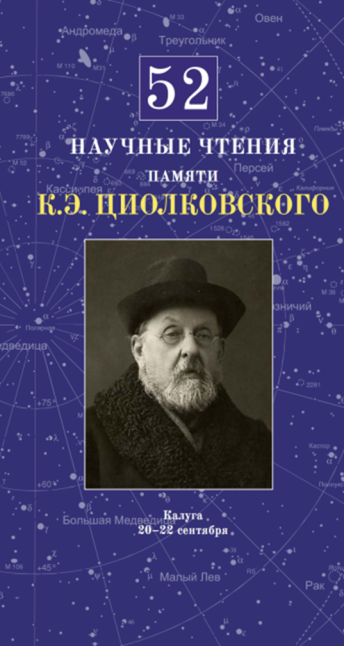 «Если не будем высказывать новые мысли, то и наука не будет идти вперед»К.Э. ЦиолковскийУважаемый(ая)_____________________________Приглашаем Вас принять участие в 52-х Научных чтениях памяти К.Э. Циолковского.В программе:1. Открытие Чтений -Пленарное заседание – 19 сентября, вторник, 16:00 (Администрация Калужской области, пл. Старый торг, 2 конференц-зал)2. Симпозиум «60 лет космической эры и новые проекты освоения космоса» – 19 сентября, вторник, 10:00 (Администрация Калужской области, пл. Старый торг, 2 конференц-зал)3. Симпозиум «Современные проблемы создания российских малых космических аппаратов и их использования для решения социально-экономических задач» – 19 сентября, вторник, 10:00 (Администрация Калужской области, пл. Старый торг, 2, аудитория 381)4. Заседания секций (КГУ им. К.Э. Циолковского, ул. Ст. Разина, 26):– 20 сентября, среда, 10:00-18:00– 21 сентября, четверг, 10:00-14:00ОРГКОМИТЕТ